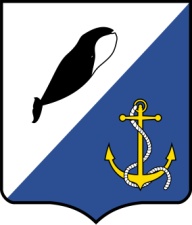 АДМИНИСТРАЦИЯ ПРОВИДЕНСКОГО ГОРОДСКОГО ОКРУГАПРОТОКОЛ № 02заседания Единой комиссии по соблюдению требований к служебному поведению муниципальных служащих Провиденского городского округаи урегулированию конфликта интересовот 01 декабря 2020 г.						               п.г.т. ПровиденияКомиссия, сформированная распоряжением главы Администрации Провиденского городского округа от 07 декабря 2016 г. № 309 «О составе Единой комиссии по соблюдению требований к служебному поведению муниципальных служащих органов местного самоуправления Провиденского городского округа и урегулированию конфликта интересов» (с изменениями от 02.08.2017 г. № 183), в составе:Повестка дня:Подведение итогов 2020 годаПо первому вопросу выступили:Красикова Е.А. – секретарь комиссии, которая представила информацию по вопросу: «Об итогах работы в сфере профилактики коррупционных правонарушений в 2020 году»решила:Принять информацию к сведению. Продолжить работу, направленную на комплекс организационных и разъяснительных мер по соблюдению ограничений, запретов и требований антикоррупционного законодательства.Провести индивидуальное консультирование муниципальных служащих, допускающих ошибки и неточности при заполнении Справки о доходах, расходах, об имуществе и обязательствах имущественного характера.Разместить протокол заседания Единой комиссии по соблюдению требований к служебному поведению муниципальных служащих Провиденского городского округа и урегулированию конфликта интересов в информационно-телекоммуникационной сети «Интернет» на официальном сайте Провиденского городского округа (раздел «Противодействие коррупции», подраздел «Единая комиссия»).№ п/пФамилия, имя, отчествоДолжностьПримечания1234Председатель комиссии:Председатель комиссии:Председатель комиссии:Председатель комиссии:1Рекун Даниил Викторович- заместитель главы администрации Провиденского городского округа, начальник организационно-правового управления- лицо, ответственное за профилактику и противодействие коррупции в органах местного самоуправления Провиденского городского округаЗаместитель Председателя комиссии:Заместитель Председателя комиссии:Заместитель Председателя комиссии:Заместитель Председателя комиссии:2Веденьева Татьяна Григорьевна- заместитель главы администрации Провиденского городского округа, начальник Управления финансов, экономики и имущественных отношений- лицо, замещающее должность муниципальной службыСекретарь комиссии:Секретарь комиссии:Секретарь комиссии:Секретарь комиссии:3Красикова Елена Алексеевна- заместитель начальника организационно-правового управления - лицо, замещающее должность муниципальной службыЧлены комиссии:Члены комиссии:Члены комиссии:Члены комиссии:4Якубова Наталья Викторовна- директор муниципального автономного учреждения «Централизованная библиотечная система Провиденского городского округа»- член Общественной палаты Чукотского автономного округа5Церенова Виктория Леонидовна- заместитель директора муниципального бюджетного общеобразовательного учреждения «Школа-интернат среднего общего образования поселка Провидения»
(МБОУ «Ш-ИСОО п. Провидения»)- представитель образовательного учреждения6Альшевская Варвара Николаевна- заместитель главы Администрации Провиденского городского округа, начальник Управления социальной политики- лицо, замещающее должность муниципальной службы7Ковалькова Анжелика Викторовна- начальник отдела культуры, спорта и туризма управления социальной политики Администрации Провиденского городского округа- бывший муниципальный служащий, представитель учреждения культуры8Сторчак Елена Владимировна- заместитель директора по воспитательной работе муниципального бюджетного общеобразовательного учреждения «Школа-интернат среднего общего образования поселка Провидения»
(МБОУ «Ш-ИСОО п. Провидения»)- представитель образовательного учреждения9Андриенко Татьяна Васильевна- начальник Отдела по бухгалтерскому учёту и отчётности Администрации Провиденского городского округа- лицо, замещающее должность муниципальной службыПредседатель комиссииРекун Д.В.Заместитель Председателя комиссииВеденьева Т.Г.Секретарь комиссииКрасикова Е.А.Члены комиссии:Якубова Н.В.Церенова В.Л.Сторчак Е.В.Альшевская В.Н.Ковалькова А.В.Андриенко Т.В.